Êtes-vous accro au téléphone ? – Compréhension audiovisuelleSolutionsQuel est le défi que nous lance la présentatrice au début de l’émission ?	Saurez-vous résister à l’appel de votre téléphone portable ?Cochez la bonne case :Selon le présentateur, beaucoup de gens se réveillent avec le téléphone portable sur ou sous leur oreiller.									vrai		faux											   X		  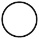 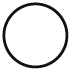 Complétez la phrase :Le portable nous distrait dans les transports, nous déconcentre au travail, mais heureusement il nous sauve quand on est perdu ou en retard.Cochez les deux bonnes cases :Combien de fois par jour vérifions-nous notre téléphone portable en moyenne ?en général :					pour les jeunes entre 18 et 24 ans :	16,6 fois					environ 30 foisX	26,6 fois					environ 40 fois	36,6 fois				X	environ 50 foisComment s’appelle l’addiction au téléphone portable ?la nomophobieCitez deux conséquences de ce que le psychiatre appelle « l’attention répondante » :- on perd notre concentration / la perte de concentration- ça peut perturber le sommeil / la perturbation du sommeilComplétez la phrase :Si on a une attaque de panique quand on est obligé de se passer de son téléphone portable, ça veut dire qu’on est accro au portable.Cochez les deux bonnes cases :Pour les personnes dépendantes, le portable est comme…	un meilleur ami X	une partie du corps	un deuxième cerveau X	une prothèse	un instrumentCochez la bonne case :Le psychiatre ne pense pas que le téléphone portable puisse enrichir notre vie.										vrai		faux											 		  XCitez deux raisons pour lesquelles on devrait couper son portable de temps en temps :- pour prendre conscience à quel point on est dépendant ou pas / pour savoir si on est dépendant ou pas- pour se recentrer sur soi